MINISTERO  DELL’ ISTRUZIONE,  DELL’ UNIVERSITA’  E  DELLA RICERCAUFFICIO  SCOLASTICO  REGIONALE  PER  IL  LAZIOLICEO SCIENTIFICO STATALE“TALETE”Roma, 13/11/2020Alle studentesse e agli studentiAi GenitoriAi DocentiAl personale ATASitowebCIRCOLARE  n. 95Oggetto: Ricevimento pomeridiano primo periodoCome previsto dal Piano delle attività, i docenti riceveranno in orario pomeridiano i genitori, secondo le seguenti modalità e tempi:MARTEDI’ 24 NOVEMBRE 2020 DALLE ORE 15.00 ALLE ORE 18.00       Italiano – Latino – Storia-Geografia – Storia – Filosofia – Materia Alternativa        MERCOLEDI’ 25 NOVEMBRE 2020 DALLE ORE 15.00 ALLE ORE 18.00       Matematica - Fisica – Scienze Motorie - Religione                                  GIOVEDI’ 26 NOVEMBRE 2020 DALLE ORE 15.00 ALLE ORE 18.00      Inglese – Disegno e Storia dell’Arte – ScienzeSi informano i genitori che sarà possibile effettuare le prenotazioni per i colloqui pomeridianidi novembre, tramite il RE, dalle ore 15.00 del 18 novembre 2020.Eventuali variazioni delle date di ricevimento dei docenti saranno riportate sul RE.Le istruzioni per programmare i ricevimenti da parte di docenti saranno trasmesse a parte.Il Dirigente ScolasticoProf. Alberto CataneoFirma autografa sostituita a mezzo  stampa ai sensi dell’art. 3 comma 2 del d.lgs. n.39/1993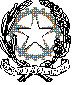 